Схема работы с инвестором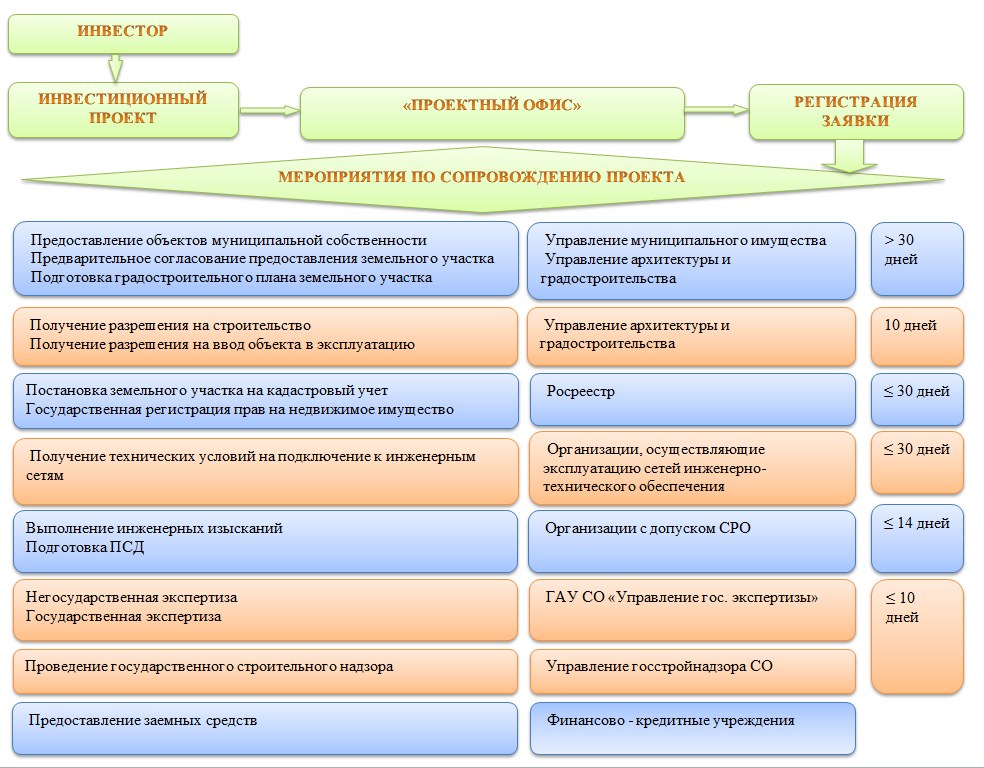 